Sports Medicine 7/8 Option Course Outline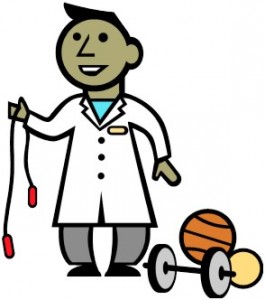 St. Mary’s School Taber ABSemester 1 2015Ms.WautersThe aim of Sports Medicine 7/8 is to introduce students to concepts and ideas of the human body in a sports context. Students will learn the basic skeletal and muscular anatomy as well as common sports injuries, how to prevent them, and how to treat them. Throughout this course students will also explore the job opportunities within the Sports Medicine field. Course ContentUnit 1 Basic Anatomy (Skeletal, Muscles Groups, Cardiovascular System)Unit 2 Sport Injuries & PreventionUnit 3 Nutrition & Mental PreparationAssessmentDaily Work & Assignments 40%Unit Project 40%Quizzes 20%Materials Needed BinderLoose leaf paperDividers Pen/PencilPencil Crayons/ Felt Markers Student Expectations & ResponsibilitiesIf a student misses a class it is their responsibility to talk with me to see what they have missed. Cell phones and music/technology devices are only permitted during non-instructional time (i.e.: during independent work time) with the teachers approval. We will follow the philosophy of St.Mary’s School In creating an atmosphere of acceptance, encouragement, respect, dignity, and pride in this class. ContactPlease feel free to contact me for any questions or concerns.  Email: mary.wauters@uleth.caOr visit the class website: http://sms-psiii.weebly.com I look forward to a great semester with you  Ms.WautersFor Parents/Guardians:Please indicate that you have reviewed the Sports Medicine 7/8 Course Outline and all supporting documents, and that you understand the course your child is taking by signing the portion below and returning this outline with your child. Thank you.Student: __________________________________Parent/Guardian Signature:  _________________________Date:  ________________Parent/Guardian Email: _________________________________________                   Preferred method of Contact (circle): Email    or   Phone If the phone is the preferred method of contact, please indicate the preferred times and number: _____________________________________________________________________ 